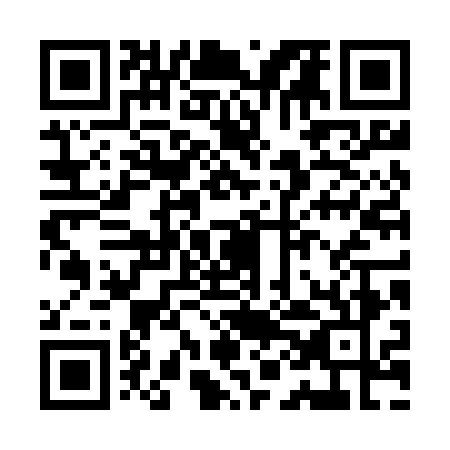 Prayer times for Kozloduytsi, BulgariaWed 1 May 2024 - Fri 31 May 2024High Latitude Method: Angle Based RulePrayer Calculation Method: Muslim World LeagueAsar Calculation Method: HanafiPrayer times provided by https://www.salahtimes.comDateDayFajrSunriseDhuhrAsrMaghribIsha1Wed4:086:011:066:058:129:582Thu4:066:001:066:068:139:593Fri4:045:581:066:068:1410:014Sat4:025:571:066:078:1510:035Sun4:005:561:066:088:1610:056Mon3:585:541:066:088:1810:067Tue3:565:531:066:098:1910:088Wed3:545:521:056:108:2010:109Thu3:525:501:056:108:2110:1210Fri3:505:491:056:118:2210:1411Sat3:485:481:056:128:2310:1512Sun3:465:471:056:128:2410:1713Mon3:445:461:056:138:2510:1914Tue3:425:451:056:138:2710:2115Wed3:415:441:056:148:2810:2216Thu3:395:431:056:158:2910:2417Fri3:375:421:056:158:3010:2618Sat3:355:411:056:168:3110:2719Sun3:345:401:066:178:3210:2920Mon3:325:391:066:178:3310:3121Tue3:305:381:066:188:3410:3322Wed3:295:371:066:188:3510:3423Thu3:275:361:066:198:3610:3624Fri3:265:351:066:208:3710:3725Sat3:245:351:066:208:3810:3926Sun3:235:341:066:218:3910:4127Mon3:215:331:066:218:4010:4228Tue3:205:331:066:228:4110:4429Wed3:195:321:066:228:4110:4530Thu3:175:311:076:238:4210:4731Fri3:165:311:076:238:4310:48